1. Вычертить область плоскости по данным условиям: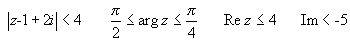 2. Найти все особые точки функции, определить их характер (для полюсов указать порядок) и вычислить вычеты в них.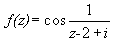 3. При помощи вычетов вычислить данный интеграл по контуру.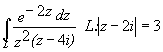 